Анкета-заявка на участие в партнерской программе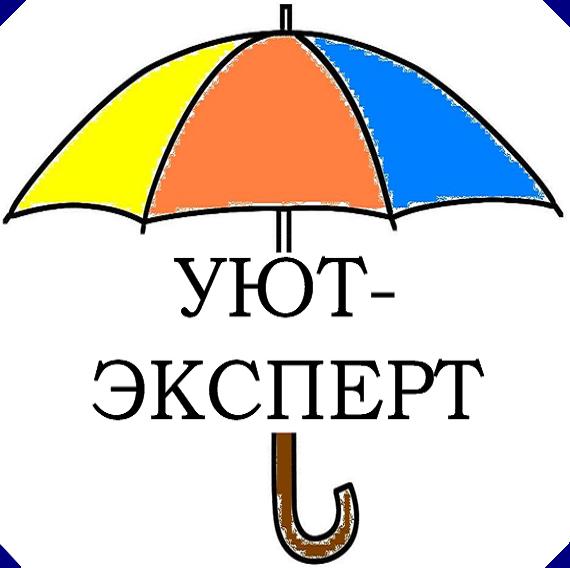 УЮТ-ЭКСПЕРТНазвание поляСодержаниеВаше имя и фамилияАдрес электронной почтыТелефоны для связиСтрана и город планируемого открытия бизнесаВаша текущая деятельность (рабочий, служащий, предприниматель и т.п.)